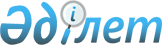 О проекте решения Совета Евразийской экономической комиссии "О внесении изменений в Положение о порядке осуществления карантинного фитосанитарного контроля (надзора) на таможенной территории таможенного союза"Решение Коллегии Евразийской экономической комиссии от 18 июля 2014 года № 126

      В соответствии со статьей 3 Договора о Евразийской экономической комиссии от 18 ноября 2011 года, Регламентом работы Евразийской экономической комиссии, утвержденным Решением Высшего Евразийского экономического совета от 18 ноября 2011 г. № 1, и пунктом 1 статьи 5 Соглашения Таможенного союза о карантине растений от 11 декабря 2009 года Коллегия Евразийской экономической комиссии решила:



      1. Одобрить проект решения Совета Евразийской экономической комиссии «О внесении изменений в Положение о порядке осуществления карантинного фитосанитарного контроля (надзора) на таможенной территории таможенного союза» (прилагается) и внести его для рассмотрения на очередном заседании Совета Евразийской экономической комиссии. 



      2. Настоящее Решение вступает в силу по истечении 30 календарных дней с даты его официального опубликования.      Председатель Коллегии

      Евразийской экономической комиссии         В. Христенко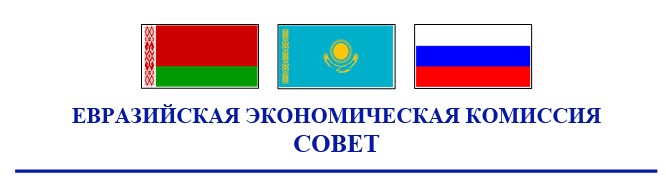  

РЕШЕНИЕ « »      2014 г.           №                      г. О внесении изменений в Положение о порядке осуществления

карантинного фитосанитарного контроля (надзора)

на таможенной территории таможенного союза      В соответствии со статьей 3 Договора о Евразийской экономической комиссии от 18 ноября 2011 года, Регламентом работы Евразийской экономической комиссии, утвержденным Решением Высшего Евразийского экономического совета от 18 ноября 2011 г. № 1, и пунктом 1 статьи 5 Соглашения Таможенного союза о карантине растений от 11 декабря 2009 года Совет Евразийской экономической комиссии решил:

      1. Внести в Положение о порядке осуществления карантинного фитосанитарного контроля (надзора) на таможенной территории таможенного союза, утвержденное Решением Комиссии Таможенного союза от 18 июня 2010 г. № 318, изменения согласно приложению. 

      2. Настоящее Решение вступает в силу по истечении 30 календарных дней с даты его официального опубликования.ПРИЛОЖЕНИЕ            

к Решению Совета         

Евразийской экономической комиссии

от      2014 г     . №        ИЗМЕНЕНИЯ,

вносимые в Положение о порядке осуществления карантинного

фитосанитарного контроля (надзора) на таможенной

территории таможенного союза      1. В абзаце втором пункта 1.2 слово «такой» заменить словом «указанной». 

      2. Пункт 1.4 изложить в следующей редакции: 

      «1.4. При осуществлении карантинного фитосанитарного контроля (надзора) на таможенной территории таможенного союза уполномоченные органы Сторон руководствуются законодательством Сторон в случае, если отношения, возникающие при осуществлении карантинного фитосанитарного контроля (надзора) на таможенной территории таможенного союза, прямо не урегулированы настоящим Положением.».

      3. В пункте 2.1:

      а) в абзацах втором и третьем слова «государство - член таможенного союза» заменить словом «Сторона», слово «которого» заменить словом «которой»;

      б) в абзаце четвертом слово «Стороны» исключить;

      в) абзац восьмой изложить в следующей редакции:

      «карантинный фитосанитарный контроль (надзор)» - деятельность уполномоченных органов, направленная на выявление карантинных объектов (карантинных вредных организмов), установление карантинного фитосанитарного состояния подкарантинной продукции и выполнение международных обязательств Сторон и законодательства Сторон в области карантина растений;»;

      г) в абзаце двадцатом слова «государств - членов таможенного союза» заменить словом «Сторон»;

      д) в абзаце двадцать первом слова «национальные органы государств - членов таможенного союза» заменить словами «органы Сторон»;

      е) в абзаце двадцать втором слова «фитосанитарные требования» заменить словами «карантинные фитосанитарные требования», слова «государств - членов таможенного союза и их законодательством» заменить словами «Сторон и законодательством Сторон»;

      ж) в абзаце двадцать третьем слова «страны-экспортера» заменить словами «места отправления», слова «(Рим, 1951 год, в редакции 1997 года)» заменить словами «от 6 декабря 1951 года (далее - Конвенция)».

      4. В пункте 2.2 слова «и Евразийского экономического сообщества, а в части, им не противоречащей» исключить. 

      5. Пункты 3.1 и 3.2 изложить в следующей редакции: 

      «3.1. Карантинный фитосанитарный контроль (надзор) на таможенной территории таможенного союза осуществляется в целях предотвращения заноса и распространения карантинных объектов (карантинных вредных организмов) при перемещении подкарантинной продукции на таможенной территории таможенного союза.

      Уполномоченные органы размещают информацию о карантинных фитосанитарных требованиях на своих официальных сайтах в сети Интернет. Информация о карантинных фитосанитарных требованиях также размещается в интегрированной информационной системе внешней и взаимной торговли Таможенного союза.

      3.2. Деятельность уполномоченных органов, направленная на выдачу фитосанитарных сертификатов, не является карантинным фитосанитарным контролем (надзором).

      Каждая партия подкарантинной продукции, перемещаемая с территории одной Стороны на территорию другой Стороны, подлежит карантинному фитосанитарному контролю (надзору).

      Каждая партия подкарантинной продукции высокого фитосанитарного риска, перемещаемая с территории одной Стороны на территорию другой Стороны, сопровождается фитосанитарным сертификатом, который выдается уполномоченным органом государства места отправления и действует в течение 30 календарных дней с даты выдачи фитосанитарного сертификата.

      В местах назначения подкарантинной продукции высокого фитосанитарного риска оригинал фитосанитарного сертификата государства места отправления подлежит изъятию должностным лицом уполномоченного органа при осуществлении карантинного фитосанитарного контроля (надзора).

      Уполномоченные органы государства места отправления уведомляют уполномоченные органы государства места назначения о выдаче фитосанитарных сертификатов, в том числе с использованием интегрированной информационной системы внешней и взаимной торговли Таможенного союза.

      Неоднократное (2 раза и более) неуведомление или непредъявление подкарантинной продукции должностному лицу уполномоченного органа государства места назначения является для уполномоченного органа государства места отправления основанием для отказа собственнику продукции в выдаче фитосанитарного сертификата в течение 30 календарных дней после получения

      соответствующей информации от уполномоченного органа государства места назначения, за исключением случаев изменения места назначения.

      При изменении места назначения собственник продукции обязан получить фитосанитарный сертификат, выдаваемый на замену при условии, указанном в подпункте 2 пункта 3.9 настоящего Положения.

      Собственник продукции обязан уведомить уполномоченный орган государства места назначения о прибытии подкарантинной продукции любым доступным способом и предъявить подкарантинную продукцию для осуществления карантинного фитосанитарного контроля (надзора) в месте назначения не позднее рабочего дня, следующего за днем прибытия.

      В случае установленного факта непредъявления подкарантинной продукции должностному лицу уполномоченного органа государства места назначения собственник продукции несет ответственность в соответствии с законодательством государства места назначения.

      Уполномоченные органы обязаны проводить проверку случаев, когда уполномоченным органом государства места назначения при осуществлении карантинного фитосанитарного контроля (надзора) на таможенной территории таможенного союза выявлены факты несоответствия карантинным фитосанитарным требованиям партий подкарантинной продукции, сопровождаемых фитосанитарными сертификатами, не признанными поддельными или недействительными.».

      6. В абзаце первом пункта 3.3 слова «государств - членов таможенного союза» заменить словом «Сторон». 

      7. Пункт 3.4 изложить в следующей редакции: 

      «3.4. При закреплении в законодательстве Стороны полномочий должностных лиц уполномоченных органов по проведению контрольных мероприятий, а также при определении порядка и периодичности проведения таких мероприятий Стороны должны использовать правовые средства, применение которых существенным образом не будет ограничивать свободное перемещение подкарантинной продукции по территории таможенного союза. Данное положение не ограничивает право одной Стороны использовать правовые средства, аналогичные применяемым в отношении партий подкарантинной продукции, перемещаемых с территории указанной Стороны на территорию другой Стороны.».

      8. В подпункте 4 пункта 3.7 слова «фитосанитарным требованиям» заменить словами «карантинным фитосанитарным требованиям». 

      9. В подпункте 1 пункта 3.8 слово «лицом» заменить словом «органом». 

      10. В пункте 3.9:

      а) подпункт 2 изложить в следующей редакции:

      «2) фитосанитарный сертификат был выдан на партию подкарантинной продукции после ее фактического убытия с территории Стороны, уполномоченным органом которой он выдан, за исключением фитосанитарных сертификатов, выданных на замену при условии, что уполномоченный орган государства места отправления обеспечит и подтвердит:

      фитосанитарную безопасность подкарантинной продукции;

      отбор образцов подкарантинной продукции, досмотр и обработку подкарантинной продукции, которые необходимы для выполнения карантинных фитосанитарных требований до отправки подкарантинной продукции;

      целостность подкарантинной продукции с момента отгрузки до момента прибытия в место назначения;»;

      б) дополнить подпунктом 5 следующего содержания:

      «5) в фитосанитарном сертификате указан номер транспортного средства, не соответствующий фактическому номеру данного транспортного средства.».

      11. Пункт 3.10 признать утратившим силу. 

      12. Подпункт 1 пункта 3.15 изложить в следующей редакции: 

      «1) провести ее обеззараживание при наличии в месте назначения условий для проведения обеззараживания подкарантинной продукции. Должностное лицо уполномоченного органа вправе потребовать предъявления подкарантинной продукции для проведения досмотра после ее обеззараживания;».

      13. Пункт 3.19 изложить в следующей редакции:

      «3.19. Результаты осуществления карантинного фитосанитарного контроля (надзора) оформляются путем:

      1) составления акта карантинного фитосанитарного контроля (надзора) по форме согласно приложению № 1; 

      2) проставления должностным лицом уполномоченного органа, осуществившего мероприятия по карантинному фитосанитарному контролю (надзору), на фитосанитарном сертификате (при его наличии) и транспортном (перевозочном) документе соответствующего штампа согласно приложению № 2.».

      14. В пункте 3.21 слова «соответствующего государства - члена таможенного союза» заменить словами «соответствующей Стороны». 

      15. Пункт 3.22 признать утратившим силу. 

      16. Дополнить приложениями № 1 и 2 следующего содержания: «ПРИЛОЖЕНИЕ № 1         

к Положению о порядке      

осуществления карантинного   

фитосанитарного контроля (надзора)

на таможенной территории     

таможенного союза                 ____________________________________________________________

          (наименование уполномоченного органа, выдавшего документ)                                    АКТ

             карантинного фитосанитарного контроля (надзора)      от ______________                              № ____________

         (дата выдачи)Мною, уполномоченным должностным лицом, _____________________________

                                             (должность, Ф.И.О.)

проведен карантинный фитосанитарный контроль (надзор) подкарантинной

продукции: _________________________________________________________

               (наименование и количество подкарантинной продукции)

и транспортных средств: ____________________________________________

                                  (номер транспортного средства)

поступивших из: ____________________________________________________

                                      (наименование страны)

происхождением: ____________________________________________________

                                      (наименование страны)

фитосанитарный сертификат: __________________________________________

                               (номер фитосанитарного сертификата,

                                            дата выдачи)

выданный: ___________________________________________________________

                                     (наименование страны)

экспортер (отправитель): ____________________________________________

                                  (наименование организации, адрес)

импортер (получатель): ______________________________________________

                                  (наименование организации, адрес)

В результате установлено: ___________________________________________

                                    (наименование мероприятия)Для анализа или экспертизы подкарантинной продукции отобраны образцы

(пробы) в количестве: _______________________________________________

                            (в соответствующих единицах измерения)

Действие с образцом: Предписываются следующие карантинные

фитосанитарные мероприятия: _________________________________________

Акт составлен в присутствии собственника (представителя) груза:

________________________           ______________________

          (подпись)                         (Ф.И.О.)М.П.Приложение             

к акту карантинного фитосанитарного

контроля (надзора)         

от ____________ № _____      М.П.ПРИЛОЖЕНИЕ № 2         

к Положению о порядке      

осуществления карантинного   

фитосанитарного контроля (надзора)

на таможенной территории     

таможенного союза                                         ОБРАЗЦЫ

                штампов, проставляемых должностными лицами

              уполномоченных органов, осуществляющих функции

              карантинного фитосанитарного контроля (надзора)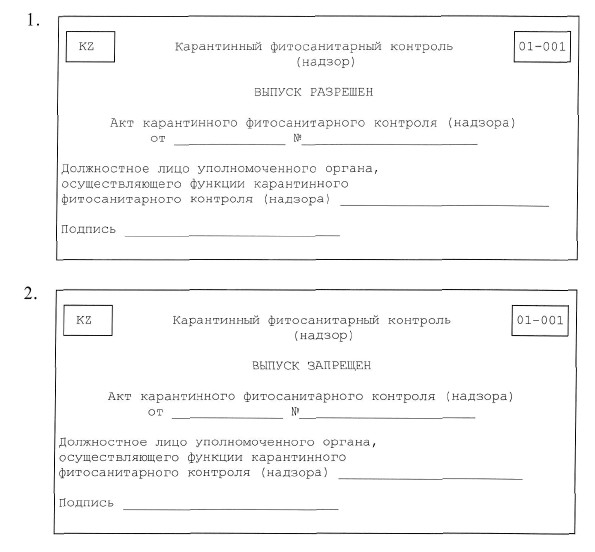 Указания по применению штампов      Размер штампов: 60 мм х 35 мм.

      Условные обозначения, используемые при изготовлении штампов карантинного фитосанитарного контроля (надзора):

      в правом верхнем углу обозначаются код региона (области) и трехзначный код административного района, который располагается под кодом региона;

      в левом верхнем углу указывается условное обозначение государства - члена таможенного союза (BY, KZ, RU);

      штамп 1 «Выпуск разрешен» проставляется в местах назначения подкарантинной продукции в случае соответствия такой подкарантинной продукции карантинным фитосанитарным требованиям;

      штамп 2 «Выпуск запрещен» проставляется в местах назначения подкарантинной продукции в случае несоответствия такой подкарантинной продукции карантинным фитосанитарным требованиям.».
					© 2012. РГП на ПХВ «Институт законодательства и правовой информации Республики Казахстан» Министерства юстиции Республики Казахстан
				Члены Совета Евразийской экономической комиссии:Члены Совета Евразийской экономической комиссии:Члены Совета Евразийской экономической комиссии:От Республики

БеларусьОт Республики

КазахстанОт Российской

ФедерацииС. РумасБ. СагинтаевИ. ШуваловДолжностное лицо уполномоченного органа, осуществляющего функции карантинного фитосанитарного контроля (надзора) 

 

 

 

______________

(подпись) 

 

 

 

______________

(Ф.И.О.)№

п/пНаименование подкарантинной продукции№

фитосанитарного сертификатаКоличество подкарантинной продукции

(в соответствующих

ед. изм.)Отобранные средние образцы (пробы)Отобранные средние образцы (пробы)Отобранные средние образцы (пробы)№

п/пНаименование подкарантинной продукции№

фитосанитарного сертификатаКоличество подкарантинной продукции

(в соответствующих

ед. изм.)количествоед.

изм.действие с образцомДолжностное лицо уполномоченного органа, осуществляющего функции карантинного фитосанитарного контроля (надзора) 

 

 

 

______________

(подпись) 

 

 

 

______________

(Ф.И.О.)